Demonstrate Lambda CapturePurpose:Illustrate how lamdas capture local state and transport it to wherever they are used.Jim FawcettCSE#681 – Software Modeling and AnalysisFall 2014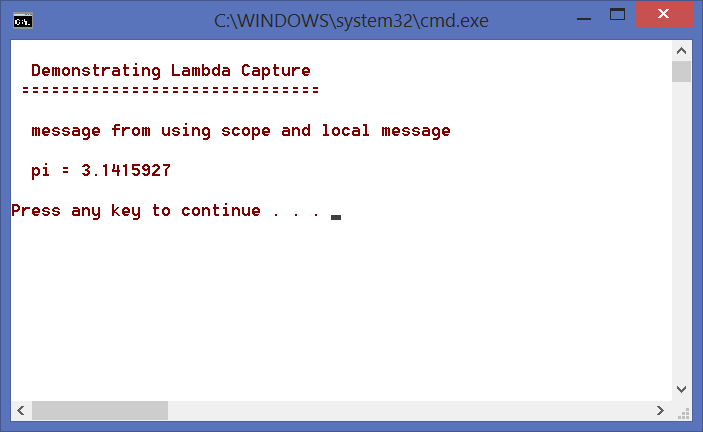 